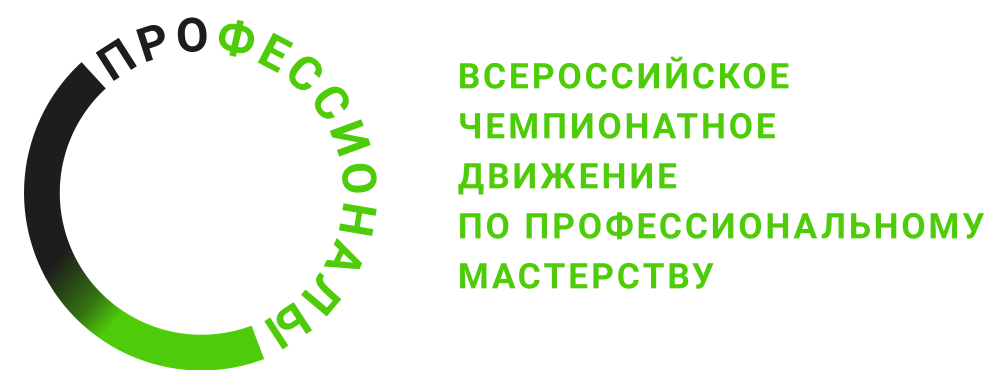 ПРОГРАММА ПРОВЕДЕНИЯрегионального этапа Чемпионата по профессиональному мастерству «Профессионалы» в Иркутской области в 2024г.для основной возрастной категориипо компетенции «ПСИХОЛОГИЯ И ТЕХНОЛОГИЯ B2B ПРОДАЖ»Главный эксперт   _________________ _/Е.Ю. Лещинская/                     (подпись)  	 	        (ФИО)Общая информацияОбщая информацияПериод проведения24-29 марта 2024 годаМесто проведения и адрес площадкиЧПОУ Иркутский техникум экономики и права,  г. Иркутск, ул. Волжская, 14ФИО Главного экспертаЛещинская Екатерина ЮрьевнаКонтакты Главного эксперта9400400@mail.ru, 89149400400Д-2  / 24 марта 2024г.Д-2  / 24 марта 2024г.09:00-09:30Проверка главным экспертом в ЦСО корректности внесенных данных экспертов и конкурсантов.09:30-10:00Проверка готовности площадки и подписание Акта готовности конкурсной площадки.10:00-10:15Регистрация  экспертов и конкурсантов, подписание протокола регистрации.10:15-10:30Проведение инструктажа по ОТ экспертов и подписание протокола.10:30-12:00Обучение экспертов проводит ГЭ.12:00-12:15ГЭ распределяет роли среди экспертов, подписывается протокол.12:15-12:45Эксперты вносят 30% изменений в конкурсное задание и схему оценки. 12:45-13.30ГЭ формирует группы оценки, утверждает 30% изменения КЗ , блокирует в ЦСО схему оценки. Эксперты подписывают протокол блокировки.Д-1  / 25 марта 2024г.Д-1  / 25 марта 2024г.12:00-12:30Регистрация конкурсантов, подписание протокола регистрации.12:30-12:45Проведение инструктажа по ОТ конкурсантов и подписание протокола.12:45-13:00ГЭ проводит автоматическую жеребьевку в ЦСО. Конкурсанты знакомятся с результатами жеребьевки и подписывают протокол.13:00-13:15Конкурсанты знакомятся с рабочими местами и оборудованием.13:15-13:30Ознакомление конкурсантов  с 30% изменениями КЗ и обобщенной схемой оценки.13:30-14:00Обед14:00-15:00Торжественная линейка в Актовом зале ИТЭП16:00-18:00Торжественное открытие Регионального этапа Чемпионата по профессиональному мастерству «Профессионалы» Иркутской области - 2024Д1  / 26 марта 2024г.Д1  / 26 марта 2024г.08:15 - 08:30Прибытие на площадку конкурсантов и экспертов.Инструктаж по ОТ конкурсантов и экспертов.08:30 - 08:45Получение задания по модулю А, ответы на вопросы.08:45 - 11:45Выполнение конкурсантами конкурсного задания по модулю А.11:45 - 12:25Обед.12:25 - 12:40Получение задания по модулю Б, ответы на вопросы.12:40 - 15:40Выполнение конкурсантами конкурсного задания по модулю Б.15:40 – 16:20Защита конкурсантами задания по модулю Б (8 мин. на чел.)16:20 - 17:20Оценка экспертами выполненных конкурсантами модулей А и Б конкурсного задания. 17:20 – 17:50Внесение результатов в ЦСО17:50 - 18:00Собрание экспертов. Завершение работы конкурсной площадки.Д2  / 27 марта 2024г.Д2  / 27 марта 2024г.08:15 - 08:30Прибытие на площадку конкурсантов и экспертов.Инструктаж по ОТ  конкурсантов и экспертов.08:30 - 08:45Получение задания по модулю В, ответы на вопросы.08:45 - 11:45Выполнение конкурсантами конкурсного задания по модулю В.11:45 - 12:25Защита конкурсантами задания по модулю В (8 мин. на чел.)12:25 - 13:05Обед.13:05 - 13:20Получение задания по модулю Г, ответы на вопросы.13:20 - 15:20Выполнение конкурсантами конкурсного задания по модулю Г.15:20 - 16:20Оценка экспертами выполненных конкурсантами модулей В и Г конкурсного задания. 16:20 – 16:50Внесение результатов в ЦСО16:50 - 17:00Собрание экспертов. Завершение работы конкурсной площадки.Д3  / 28 марта 2024г.Д3  / 28 марта 2024г.08:15 - 08:30Прибытие на площадку конкурсантов  и экспертов.Инструктаж по ОТ конкурсантов  и экспертов.08:30 - 08:45Получение задания по модулю Д, ответы на вопросы.08:45 - 11:45Выполнение конкурсантами конкурсного задания по модулю Д.11:45 - 12:25Обед.12:25 - 12:40Получение задания по модулю Е, ответы на вопросы.12:40 - 15:40Выполнение конкурсантами конкурсного задания по модулю Е.15:40 - 16:40Оценка экспертами выполненных конкурсантами модулей Д и Е конкурсного задания. 16:40 – 17:10Внесение результатов в ЦСО17:10 - 18:00Собрание экспертов. Завершение работы конкурсной площадки.Д+1  / 29 марта 2024г.Д+1  / 29 марта 2024г.15:00-17:00Церемония закрытия Регионального этапа Чемпионата по профессиональному мастерству «Профессионалы» Иркутской области - 2024.17:00-18:00Завершение демонтажа оборудования. Закрытие конкурсной площадки.